Raseklubben for Portugisisk Vannhundkaller inn til digitaltÅrsmøte 2021Torsdag 22.04.2021Sted: 	Digitalt, på Zoom meeting – (Ikke brukt zoom før? Se nederst på siden.)Tid: 	kl 20.00Årsmøtet vil bli gjennomført på Zoom meeting. Alle medlemmer som ønsker å delta må melde seg på så sender vi ut lenke til møtet. Påmeldingsskjema: https://forms.gle/ibX9iVGrXqZRCsXh8Påmeldingsfrist : Onsdag 21.04.2021, kl 14.00. Merk: Det blir gjennomført elektronisk avstemming under møtet. Dersom en i stedet ønsker å forhåndsstemme (enten fordi man ikke kan delta i møtet, eller man ikke vil stemme elektronisk, men ønsker å stemme via posten) kan det gjøres til Sak 8 Valg. Stemmeseddel finnes i saksutsendingen og skrives ut og legges i egen konvolutt uten påskrift. Denne legges i en ytre konvolutt merket ”forhåndsstemme” og medlemmets navn og adresse Konvolutten sendes med post til klubbens adresse (se siste side). Konvolutter med forhåndsstemmer skal være poststemplet senest torsdag 15.04.21. og åpnes av årsmøtets valgte tellekorps. 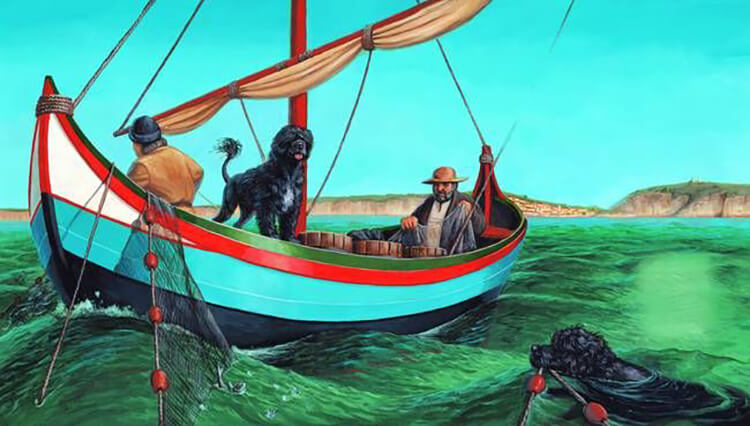 DagsordenKonstituering av årsmøtet1.1 Godkjenning av innkalling og sakslisteForslag til vedtak:Innkalling og saksliste godkjennes              1.2 Valg av ordstyrerForslag til vedtak:              1.3 Valg av referentForslag til vedtak:              1.4 Valg av tellekorpsVedtak:               1.5 Valg av to personer til å signere protokollVedtak:Årsberetning for 2020Styret har i 2020 bestått avLeder :               		Nina Kilbane (2 år)Nestleder :            	Mona Lindrupsen (1 år)Styremedlemmer : 	Jarle Gåsøy (2 år)      	 		Beate Henningsen (1 år)       	 		Ragnar Lie   (1 år)Varamedlemmer :  	Even Storskogen Prytz (1 år)      	 		Line Gran Solberg (1 år)Styret har i 2020 avholdt 9 styremøter og behandlet 75 saker. Referatene er lagt ut på Raseklubbens hjemmeside.    http://www.portugisisk-vannhund.noÅrets Rasespesial og aktivitetshelg ble arrangert på Jeløy i Moss, Nes camping, 22.-23. august. RasespesialenNorge ble rammet av korona og flere ting/plasser ble stengt ned. Det var lenge usikkert om vi kunne avholde rasespesialen,og derfor var det ekstra hyggelig at klubben fikk dette til på tross av pandemi. Det ble satt et tak på 30 hunder. Dommeren på rasespesialen var Espen Engh. Åpen bedømming også i år som ifjor, og det ble satt stor pris på.Tilsammen deltok 25 av 29 portiser på utstillingen, inklusive free-style konkurransen.Resultatlisten finnes her : http://www.portugisisk-vannhund.no/web_images/resultater_rasespesialen_2020__2_.pdfAktivitetshelgenPga pandemi i Norge ble det bestemt at det kun ville bli én aktivitet denne gangen, nemlig vannarbeid. Kursleder og dommer var Roy Syversen, godkjent trener og dommer i vannarbeid.Assistenter var Line Gran Solberg og Ragnar Lie. Det ble holdt to, 2-timers kurs lørdag og søndag, og uoffisiell konkurranse på søndag. Til sammen deltok 17 portiser på vannarbeidskursene og på den uoffisielle vannarbeidskonkurransen deltok 8 portiser.MedlemmerRPVH har, ved årsskiftet 455 medlemmer i forhold til 497 medlemmer på samme tid i fjor. Styret mener det er et stort potensiale å verve flere medlemmer blant alle de som er medlemmer på klubbens facebook-side (p.t. 2998, mot 2286 medlemmer på samme tid i 2020) og i tillegg promotere husstandsmedlemskap. PortispostenPortisposten kom ut med 3 nummer i 2020. Forslag til vedtak:Styrets årsberetning godkjennes. Regnskap for 2020 med revisjonsberetningRegnskap for 2020 legges frem med et overskudd i resultatregnskapet på kr 60.618,63,- Ny egenkapital utgjør per 31.12.2019 kr 209.184,17. Av dette utgjør kr 153.689,17 beholdning i bank.Regnskap for 2020 følger som eget vedlegg 				Vedlegg 1Revisjonsberetning følger som eget vedlegg. 				Vedlegg 2Forslag til vedtak:Regnskap for 2020 godkjennes med et overskudd på kr 60.618,63Revisjonsberetning for 2020 tas til etterretning.Forslag til vedtak:Regnskapet godkjennes4. 	Handlingsplan for 2021Raseklubbens viktigste oppgave er å forvalte det daglige ansvaret for å ta best mulig vare på rasen, og bidra til at portiseiere og hunder har gode liv sammen. For en klubb drevet av frivillighet er det viktig å prioritere realistisk og passe på at kjerneoppgavene blir ivaretatt først.De fleste vil være enig i at dette handler om:den årlige rasespesialen i kombinasjon med aktivitetshelg, videreutvikling av vannarbeidet det langsiktig arbeidet med å ivareta portisenes helse og særpregDet er likevel utfordrende å legge konkrete planer for klubbens arbeid og aktiviteter i 2021. På tidspunkt for årsmøtet er Norge og verden fortsatt inne i en pandemi, og i alle fall i første halvdel av 2021 vil det være vanskelig å planlegge samlinger og aktiviteter av noen utstrekning. Videre vil planer for sommeren og høsten måtte gjøres med forbehold om smittesituasjon og vaksinegrad. Noen av målsettingene styret hadde for 2020 er også blitt utsatt på grunn av pandemi og fravær av mulighet for å samles.På denne bakgrunn vil imidlertid styret prioritere følgende for 2021:Komiteer:Styret vil fortsette arbeidet med å vitalisere de ulike komiteene. Dette gjelder utstillingskomiteen, helsekomiteen og ikke minst vannkomiteen. Vannarbeid er en kjerneaktivitet for raseklubben. Det er nå etablert en ny vannkomite og vannarbeidet er i ferd med å styrkes. (se nedenfor)En mer aktiv utstillingskomite er viktig for å avlaste styret i planlegging av rasespesialen og håndtere andre saker og henvendelser når det gjelder utstillingsspørsmål.Medlemmene er med rette opptatt av hundenes helse. Å få etablert en aktiv helsekomite er viktig for å besvare og ta seg av spørsmål knyttet til helse.Revisjon av RAS:RAS (Rasespesifikk avlsstrategi for Portugisisk Vannhund) er et formelt referansedokument for hvordan rasen skal forvaltes og skal derfor oppdateres jevnlig. Dagens utgave er noe på overtid. Styret tar sikte på å få RAS oppdatert i løpet av våre 2021.Aktiviteter:Rasespesial og Aktivitetshelg 2021 blir 27.08. – 29.08.2021, trolig på Solplassen Rakke Camping ved Stavern. Det er gjort avtale både med utstillingsdommer og kursholder og dommer for vannarbeidet. Vannkomiteen vil dessuten organisere vannkurs og uoffisiell konkurranse. Det planlegges også andre aktiviteter, som rallylydighet, mm, dersom smittesituasjonen tillater det. VannarbeidDet er planlagt kurs for vanntrenere i mai 2021 (9 påmeldte per 6.4.)Vanntrenere vil deretter bli aktivitetskontakter i sine regionerDet er åpnet for vanntrening i basseng i SandvikaDet vil bli vannkurs og konkurranse på aktivitetshelgenDet vurderes også en egen vannaktivitetshelg i løpet av sommeren, hvis mulig i samarbeid med den svenske portisklubbenVervekampanje:Styret vil fortsette arbeidet med å øke medlemsmassen i klubben. Her vil Facebook siden og klubbens hjemmeside bli brukt for å treffe flest mulig. Styret mener det ligger et stort potensial i å verve flere medlemmer blant alle de som er medlemmer på klubbens Facebook-side (p.t. 2998 medlemmer) og i tillegg promotere husstandsmedlemskap.Forslag til vedtak:Årsmøtet godkjenner styrets forslag til handlingsplan for 2021.5. 	Budsjett 2021  Forslag til vedtak:Fremlagte budsjett for 2021 godkjennes.6. 	Innmeldte saker fra styret eller medlemmer-Det er ingen innmeldte saker fra medlemmer eller styret. 7. 	Behandling av kontingent(Skal i flg. lovene skje på hvert årsmøte.)Kontingenten ble sist årsmøte økt fra kr 300,- til kr 330,-.Forslag til vedtak:Kontingenten videreføres på samme nivå: Kr 330,- per år.8. 	Valg8.1 Valg av leder, styre og varamedlemmer(Innstillingen fra valgkomiteen er vedlagt)Styret:Leder (på valg i 2022): Nina KilbaneNestleder (på valg): Mona Lindrupsen (2 år) Styremedlem (på valg i 2022): Jarle GåsøyStyremedlem (på valg): Line Gran Solberg (2 år) Styremedlem (på valg i 2022): Ragnar LieVaramedlem (på valg): Katrine Liljevangen (1 år) Varamedlem (på valg): Even Storskogen Prydtz (1 år)Følgende kandidater stiller også til valg:Lotte Werner Pettersen: nestlederVedtak:Følgende ble valgt:Nestleder:Styremedlem:Varamedlemmer:8.2 	Valg av valgkomitéValgkomite:Leder (på valg i 2022): Hege Line LøwerMedlem (på valg): Elisabet Tverelv Jakobsen (1 år)Medlem (på valg): Mia Charlotte Hansen (1 år) Varamedlem (på valg): Gro Lysgaard Linevik (1 år) Vedtak:8.3	Valg av revisor for 1 årRevisor (på valg): Ingar Hjelseth (2 år)Vararevisor (på valg i 2022): Trine Omholdt Nicolaisen (2 år)Vedtak:Årsmøtet avholdes i henhold til lovene http://www.portugisisk-vannhund.no/web_documents/rpvh_lover_fra_2013_-_sist endret 3. mars 2018Fra lovene tar vi med:§ 3-4, fjerde ledd:Kun saker oppført på sakslisten kan behandles.§ 3-2, første til femte ledd:Alle klubbens medlemmer som har betalt kontingenten i det år årsmøtet avholdes og har vært medlem i minst 3 uker har møterett og stemmerett på årsmøtet.Med medlem forstås kun person med gyldig medlemskap.Alle medlemmer over 15 år er valgbare til verv i klubben.Det kan kun stemmes ved personlig fremmøte eller ved forhåndsstemme.Slike forhåndsstemmer skal ligge i egen konvolutt uten påskrift. Denne legges i konvolutt merket med «forhåndsstemme» og medlemmets navn og adresse og sendes klubbens adresse. Konvolutter med forhåndsstemmer skal være poststemplet/klubben i hende senest 1 uke før årsmøtet og åpnes av årsmøtets valgte tellekorps.	Eventuelle forhåndsstemmer, sendes tilRaseklubben for Portugisisk Vannhundv/ Nina Kilbane,Hanevoldveien 28B,1384 AskerVel møtt til årsmøte i Raseklubben for Portugisisk VannhundMed vennlig hilsenStyretVEDLEGG:Raseklubben for portugisisk vannhundpost@portugisisk-vannhund.noOslo, 26. mars 2021Valgkomiteens innstilling til styrets sammensetningValgkomiteen har fått inn flere kandidater til verv i klubben, noe vi setter stor pris på. Vi har dermed kunne fremme en innstilling hvor vi kan beholde de med erfaring, samtidig som vi får inn et nytt medlem. Valgkomiteen har også lagt vekt på geografisk fordeling, samt at styret bør ha medlemmer med ulik erfaring og interesse.Valgkomiteens innstilling for årets valg er som følger:Styret:Leder (på valg i 2022): Nina KilbaneNestleder (på valg): Mona Lindrupsen (2 år) Styremedlem (på valg i 2022): Jarle GåsøyStyremedlem (på valg): Line Gran Solberg (2 år) Styremedlem (på valg i 2022): Ragnar LieVaramedlem (på valg): Katrine Liljevangen (1 år) Varamedlem (på valg): Even Stroskogen Prydtz (1 år)Revisor (på valg): Ingar Hjelseth (2 år)Vararevisor (på valg i 2022): Trine Omholdt Nicolaisen (2 år)Valgkomite:Leder (på valg i 2022): Hege Line LøwerMedlem (på valg): Elisabet Tverelv Jakobsen (1 år)Medlem (på valg): Mia Charlotte Hansen (1 år) Varamedlem (på valg): Gro Lysgaard Linevik (1 år) Følgende kandidater stiller også til valg:Lotte Werner Pettersen: nestlederVennlig hilsen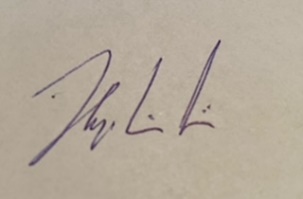 Hege Line LøwerLeder av valgkomiteenInntekterMedlemskontingentAktivitetshelgenRasespesialenSalg1530005000110003000Sum driftsinntekter172000UtgifterAktivitetshelgDiv kostnaderForsikringKurs/møterPortoRasespesialenTrykking/postenWeb/datautgifter3500010002500500001000035000200008000Sum driftskostnader161500Resultat10500